Formulário Técnico Espaço Cidadão____________________________ENTIDADE PARCEIRAMunicípio | Freguesia | Associação EmpresarialIDENTIFICAÇÃO DO LOCALInformação sobre o local onde o Espaço Cidadão (EC) irá funcionarRECURSOS FÍSICOS E HUMANOSInformação sobre o espaço e recursos a disponibilizar para o Espaço Cidadão (EC)CONDIÇÕES TÉCNICASInformação sobre o espaço do ponto de vista de layout e especialidades técnicasCONDIÇÕES DE ACESSIBILIDADEInformação dobre as condições de acessibilidade a pessoas com mobilidade condicionada dando cumprimento ao Decreto-Lei nº163/2006, de 8 de Agostoa)Entidadeb)Interlocutorc)Contacto do interlocutorTítulo profissionalTelefoneTelemóvelCorreio eletrónicod)NIPC da entidade parceiraDistrito / ConcelhoFreguesiaLocalidadeMoradaCódigo postalCoordenadas Geográficas /Link Google Mapsa)Tipo de edifício a disponibilizarb)Proprietário do espaçoc)Outras funções a que se destina o espaçod)Horário de funcionamentoe)Área a disponível para o EC                           m2                           m2f)Número postos de atendimentog)Número de pessoas afetas ao ECh)Serviço de limpeza afeto ao ECSim _____Não _____i)Data prevista de aberturaa)Tipo de Edifício a instalar o EC ____________________________ (novo, existente, outro)Tipo de Edifício a instalar o EC ____________________________ (novo, existente, outro)Tipo de Edifício a instalar o EC ____________________________ (novo, existente, outro)b)Piso a instalar o EC – _________________________ (cave, piso térreo, piso 1, piso 2, outro) Piso a instalar o EC – _________________________ (cave, piso térreo, piso 1, piso 2, outro) Piso a instalar o EC – _________________________ (cave, piso térreo, piso 1, piso 2, outro) c)Pé direito livre    _____________ m    _____________ md)Instalações sanitáriasInstalações sanitáriasInstalações sanitáriasPiso onde se localizam__________________ (cave, piso térreo, piso 1, piso 2, outro)__________________ (cave, piso térreo, piso 1, piso 2, outro)Acessíveis no horário de funcionamento do ECSim _____Não _____e)Infraestruturas de rede elétrica - IEInfraestruturas de rede elétrica - IEInfraestruturas de rede elétrica - IEa funcionara instalar - dataCalha técnica acessível no chão – pavimento técnicoCalha técnica acessível no teto – calhas aéreasCaixa de pavimentoNa paredef)Infraestruturas de rede estruturada - ITEDInfraestruturas de rede estruturada - ITEDInfraestruturas de rede estruturada - ITEDa funcionara instalar - dataCalha técnica acessível no chão – pavimento técnicoCalha técnica acessível no teto – calhas aéreasCaixa de pavimentoNa paredeg)Tipo de climatizaçãoa funcionara instalar - dataA/COutroh)IluminaçãoIluminaçãoIluminaçãoIluminação naturalSim ____Não ____EstoresSim ____Não ____Boa iluminação geral artificial Sim ____Não ____Iluminação artificial por posto cerca de 500 LuxSim ____Não ____i)PinturaPinturaPinturaParedesCor branca _____Outra _____TetosCor branca _____Outra _____j)É necessário realizar obras ou alguma intervenção por parte da entidade parceiraNão ____A realizar - dataQual?a)Entrada no edifício garante acessibilidade a pessoas com mobilidade reduzida Entrada no edifício garante acessibilidade a pessoas com mobilidade reduzida Entrada no edifício garante acessibilidade a pessoas com mobilidade reduzida Acesso de nívelSim ____Não ____Porta com vão superior a 0,87mSim ____Não ____Soleira com altura inferior a 0,005mSim ____Não ____Rampa com inclinação igual ou inferior a 6% e vencer desnível máximo de 0,6m com comprimento máximo de 10mSim ____Não ____Rampa com inclinação igual ou inferior a 8% e vencer desnível máximo de 0,6m com comprimento máximo de 5mSim ____Não ____Rampa com inclinação igual ou inferior a 10% ou 12% e vencer desnível máximo de 0,2m e 0,10m respetivamenteSim ____Não ____Existem outros meios de acesso? (elevador, plataforma mecânica, etc)Sim ____Não ____Existe percurso de acesso alternativo caso a entrada principal não garanta? Qual?Sim ____Não ____É necessário realizar obras para garantir acessibilidade?Sim ____Não ____b)Corredores de passagem Corredores de dimensão inferior a 1,5m tem de largura mínima de 0,90mSim ____Não ____Corredores de dimensão superior a 1,5m tem de largura mínima de 1,20mSim ____Não ____c)Instalações sanitárias acessíveis com condições adequadasInstalações sanitárias acessíveis com condições adequadasInstalações sanitárias acessíveis com condições adequadasSanita adequadaSim ____Não ____Barras de apoio à sanitaSim ____Não ____Lavatório sem colunaSim ____Não ____Torneira de lavatório adequada a Mob. Cond.Sim ____Não ____Equipamento de alarme de emergência com cordão a 0,20m do chão e sinal luminoso no exteriorSim ____Não ____Dimensões mínimas de 1,70x1,60m Sim ____Não ____Área livre para rotação de 180ª ou 360º da cadeira de rodasSim ____Não ____Área livre ao lado da sanita com 0,75x1,20m para a cadeira de rodasSim ____Não ____Verificar se a instalação sanitária regista os pressupostos mínimos abaixo ilustradosVerificar se a instalação sanitária regista os pressupostos mínimos abaixo ilustradosVerificar se a instalação sanitária regista os pressupostos mínimos abaixo ilustradosHipótese A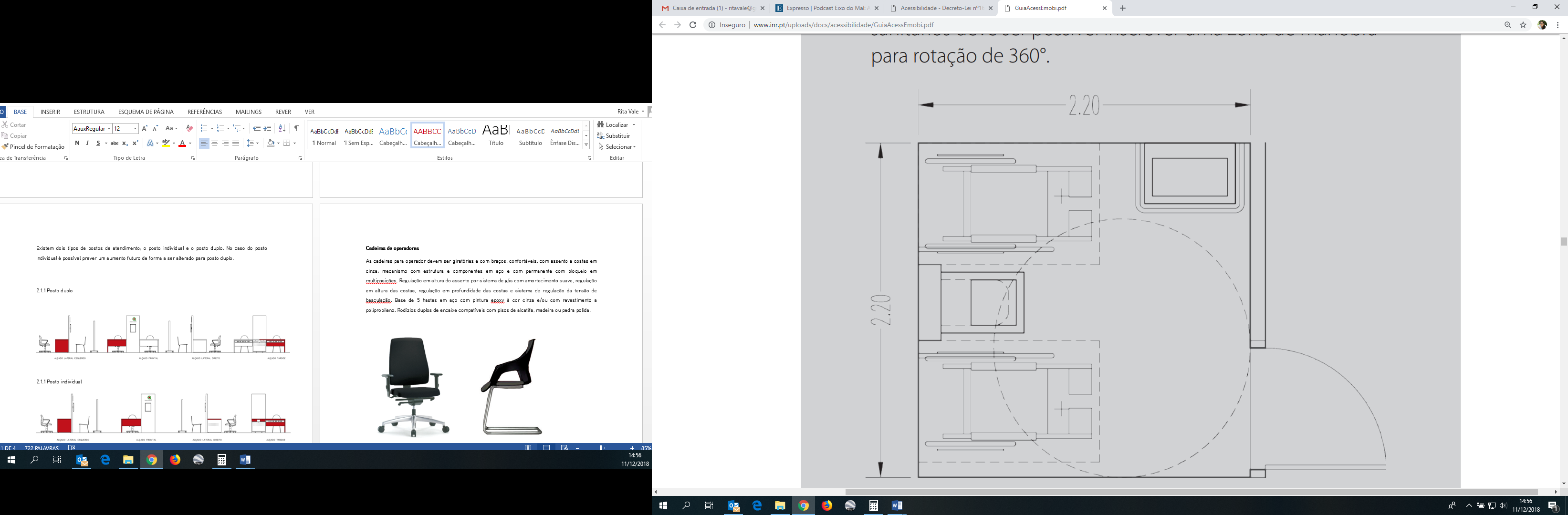 Hipótese B 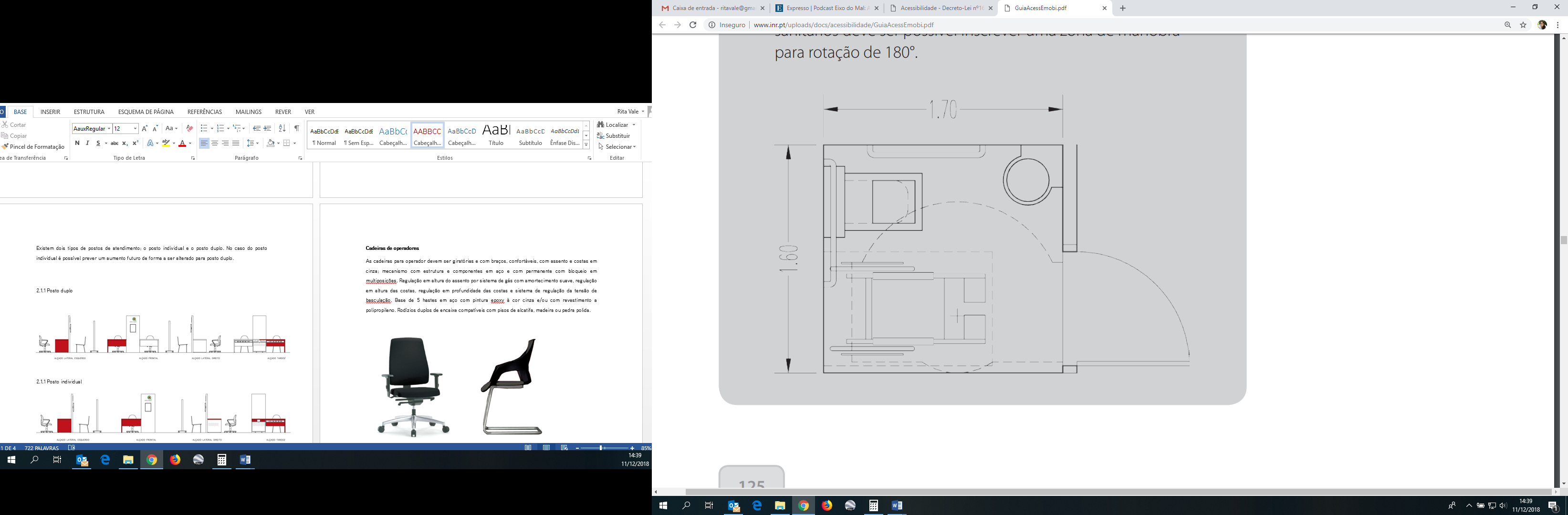 Abertura da porta para fora ou porta de correrSim ____Não ____Puxador da porta com resistência mínima, possível de agarrar com a mão (não devem ser maçanetas ou dispositivos de rodar)Sim ____Não ____Porta com vão superior a 0,87mSim ____Não ____São necessárias obras de adaptação?Não ____A realizar - datad)Segurança contra incêndios (DL n.º 220/2008)ExtintoresSim ____Não ____SinaléticaSim ____Não ____